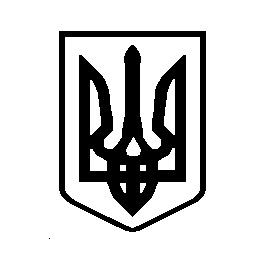 ВИШГОРОДСЬКА МІСЬКА РАДА Р О З П О Р Я Д Ж Е Н Н Я«3»  травня   2023 р.                                                                                                                   № 62Про внесення змін до кошторисуспеціального фонду місцевого бюджетуВишгородської міської територіальної громади на 2023 рікВідповідно до Конституції України, статей 13, 23, 69-1 Бюджетного кодексу України, керуючись статтею 42 Закону України «Про місцеве самоврядування в Україні», постанови Кабінету Міністрів України від 28 лютого 2002 року № 228 «Про затвердження Порядку складання, розгляду, затвердження та основних вимог до виконання кошторисів бюджетних установ» зі змінами, враховуючи довідку «Про підтвердження надходжень на спеціальні реєстраційні рахунки, що відкриті в УДКСУ у Вишгородському районі Київської області» станом на 03.05.2023 року, з метою виконання «Програми розвитку житлово-комунального господарства та благоустрою Вишгородської міської ради на 2023 рік», затвердженої рішенням сесії Вишгородської міської ради від 23 грудня 2022 р. № 28/2:1. Внести зміни до спеціального фонду кошторису бюджетної установи в частині інших джерел власних надходжень бюджетних установ «Благодійні внески, гранти та дарунки» (фонд 03) за рахунок інших власних надходжень (код бюджетної класифікації доходів – 25020100) у сумі 649 685,36 грн., та затвердити їх використання за кодом економічної класифікації видатків, а саме:КВК 1 «Апарат (секретаріат) місцевої ради»КПКВ 116090 «Інша діяльність у сфері житлово-комунального господарства»  КЕКВ 3142 «Реконструкція та реставрація інших об’єктів» - 649 685,36 грн.2. Начальнику відділу бухгалтерського обліку, фінансового та господарсько-організаційного забезпечення Мирієвському І.В. внести зазначені зміни до кошторису спеціального фонду Вишгородської міської ради (код бюджету 1053300000) на 2023 рік.3. Дане розпорядження затвердити на черговому засіданні Виконавчого комітету Вишгородської міської ради.4. Контроль за виконанням даного розпорядження покласти на заступника міського голови з питань діяльності виконавчих органів ради Сардака В.І..Міський голова                                      			            	     Олексій МОМОТ